附件2：研究生教育科学研究项目申请书编号 Y15-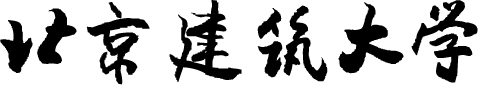 研究生教育科学研究项 目 申 请 书项目名称                         项目主持人                       工作单位                         办公电话                              移动电话                              填表日期                         二零一四年十一月研究生处制负责人和课题组成员近期取得的与本课题有关的研究成果项目的立项依据和目标 院（部）学术委员会推荐意见学校专家组评审意见研究生处审核意见项目名称名    称名    称项目名称申请金额申请金额         元         元         元         元         元起止年月起止年月起止年月起止年月    2015年 1 月至       年    月    2015年 1 月至       年    月    2015年 1 月至       年    月    2015年 1 月至       年    月    2015年 1 月至       年    月    2015年 1 月至       年    月    2015年 1 月至       年    月    2015年 1 月至       年    月    2015年 1 月至       年    月    2015年 1 月至       年    月项目名称项目类别（《立项指南》中类别名称）项目类别（《立项指南》中类别名称）项目类别（《立项指南》中类别名称）项目类别（《立项指南》中类别名称）项目类别（《立项指南》中类别名称）项目类别（《立项指南》中类别名称）项目类别（《立项指南》中类别名称）项目名称《立项指南》中相应的资助研究课题名称《立项指南》中相应的资助研究课题名称《立项指南》中相应的资助研究课题名称《立项指南》中相应的资助研究课题名称《立项指南》中相应的资助研究课题名称《立项指南》中相应的资助研究课题名称《立项指南》中相应的资助研究课题名称项目名称项目分类项目分类项目分类项目分类项目分类项目分类项目分类□重点项目           □一般项目     □重点项目           □一般项目     □重点项目           □一般项目     □重点项目           □一般项目     □重点项目           □一般项目     □重点项目           □一般项目     □重点项目           □一般项目     □重点项目           □一般项目     □重点项目           □一般项目     □重点项目           □一般项目     □重点项目           □一般项目     □重点项目           □一般项目     □重点项目           □一般项目     □重点项目           □一般项目     项目概要项目主要目标（限50字）项目主要目标（限50字）项目主要目标（限50字）项目主要目标（限50字）项目主要目标（限50字）项目主要目标（限50字）项目主要目标（限50字）项目主要目标（限50字）项目主要目标（限50字）项目主要目标（限50字）项目主要目标（限50字）项目主要目标（限50字）项目主要目标（限50字）项目主要目标（限50字）项目主要目标（限50字）项目主要目标（限50字）项目主要目标（限50字）项目主要目标（限50字）项目主要目标（限50字）项目主要目标（限50字）项目主要目标（限50字）项目概要成果表达方式（至多4项，限50字）成果表达方式（至多4项，限50字）成果表达方式（至多4项，限50字）成果表达方式（至多4项，限50字）成果表达方式（至多4项，限50字）成果表达方式（至多4项，限50字）成果表达方式（至多4项，限50字）成果表达方式（至多4项，限50字）成果表达方式（至多4项，限50字）成果表达方式（至多4项，限50字）成果表达方式（至多4项，限50字）成果表达方式（至多4项，限50字）成果表达方式（至多4项，限50字）成果表达方式（至多4项，限50字）成果表达方式（至多4项，限50字）成果表达方式（至多4项，限50字）成果表达方式（至多4项，限50字）成果表达方式（至多4项，限50字）成果表达方式（至多4项，限50字）成果表达方式（至多4项，限50字）成果表达方式（至多4项，限50字）项目主持人姓名姓名姓名性别出生年月出生年月出生年月出生年月  年  月  年  月  年  月  年  月民族民族项目主持人职称职称职称职务学位学位项目主持人近三年研究生教学简况近三年研究生教学简况近三年研究生教学简况时间时间时间时间课程名称课程名称课程名称课程名称课程名称授课班级授课班级授课班级授课班级授课班级学时学时学时学时学时项目主持人近三年研究生教学简况近三年研究生教学简况近三年研究生教学简况项目主持人近三年研究生教学简况近三年研究生教学简况近三年研究生教学简况项目主持人近三年研究生教学简况近三年研究生教学简况近三年研究生教学简况项目主持人近三年研究生教学简况近三年研究生教学简况近三年研究生教学简况项目主持人近三年研究生教学简况近三年研究生教学简况近三年研究生教学简况项目主持人近五年研究生教研简况近五年研究生教研简况近五年研究生教研简况时间时间时间时间项目名称项目名称项目名称项目名称项目名称项目来源项目来源项目来源项目来源项目来源完成情况获奖情况完成情况获奖情况完成情况获奖情况完成情况获奖情况完成情况获奖情况项目主持人近五年研究生教研简况近五年研究生教研简况近五年研究生教研简况项目主持人近五年研究生教研简况近五年研究生教研简况近五年研究生教研简况项目主持人近五年研究生教研简况近五年研究生教研简况近五年研究生教研简况项目主持人近五年研究生教研简况近五年研究生教研简况近五年研究生教研简况项目主持人近五年研究生教研简况近五年研究生教研简况近五年研究生教研简况项目主持人签字项目主持人签字项目主持人签字项目主持人签字项目主持人签字项目主持人签字项目组主要成员姓名年龄年龄年龄技术职称技术职称所在单位所在单位所在单位主要教学科研领域主要教学科研领域主要教学科研领域主要教学科研领域主要教学科研领域主要教学科研领域主要教学科研领域项目中的分工项目中的分工项目中的分工签章签章项目组主要成员项目组主要成员项目组主要成员项目组主要成员项目组主要成员项目组主要成员成果名称著作者成果形式发表刊物或出版单位发表出版时间1．项目的先进性及在教育教学中的可操作性（与国内外同类项目比较）2．项目研究的设想、思路、主要特色及拟解决的关键问题3．项目研究的预期效果及成果表达方式4．项目研究的进度安排进度安排：5.经费用途及预算说明推荐的理由，以及项目研究的成果是否可在本单位予以试行                                                   负责人（签字）：                                                  院（部）（公章）：  年   月   日                                                 评审组长（签字）：                                                              年   月   日本研究生教育教学研究项目经学校专家组评审，同意立项。负责人（签字）：研究生处（公章）：                                                              年   月   日